		Додаток №3Технічні, якісні та кількісні характеристики  предмета закупівлі:Взуття літнє чоловіче, жіноче (крокси, шльопанці), тапочки жіночі  (код за ЄЗС ДК 021:2015:18810000-0 Взуття різне, крім спортивного та захисного)1. Товар повинен відповідати показникам якості, які встановлюються законодавством України та діючим стандартам.2. Постачальник повинен надати гарантійний лист щодо погодження з характеристиками товару викладеними у Додатку №3 Технічні, якісні та кількісні характеристики  предмета закупівлі.3. При поставці  товар обов’язково повинен супроводжуватись всіма необхідним якісними документами.                                           4. Ціни вказуються за одну одиницю товару (з ПДВ) з урахуванням податків і зборів, що сплачуються або мають бути сплачені, транспортних витрат, завантажувально-розвантажувальних робіт. 5. Доставка товару  здійснюється транспортом Постачальника, завантажувально-розвантажувальні роботи за рахунок постачальника. Доставка здійснюється в робочі дні з 9.00 до 16.00 години	В ПЕРІОД  КВАЛІФІКАЦІЇ  УЧАСНИК ОБОВЯЗКОВО НАДАЄ ЗРАЗОК ТОВАРУ!!!№ з\пНайменуванняК-ть.Од. вимірТехнічна характеристика товару1Взуття літнє чоловіче (шльопанці)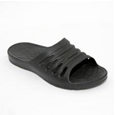 152париКолір: темних кольорівВзуття літнє чоловіче (шльопанці) виготовлені з гумової пінки. Товар новий.Розмір 40 – 12 парРозмір 41 – 26 парРозмір 42 – 26 парРозмір 43 – 63 парРозмір 44 – 20 парРозмір 45 – 5 пар2Взуття літнє крокси чоловічі 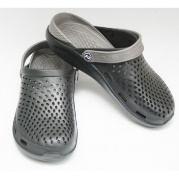 153париКрокси чоловічі нові, зручні шльопанці, сланці, сабо. Виготовлені з ЕВА матеріалу, еластичні. Гарна якість. Є ремінець для фіксації на заднику. Матеріал не володіє стороннім "гумовим" запахом, а також перешкоджає розвитку грибків, бактерій.Колір: темних кольорівВзуття літнє чоловіче (крокси) виготовлені з гумової пінки. Товар новий.Розмір 40 – 13 парРозмір 41 – 26 парРозмір 42 – 26 парРозмір 43 – 63 парРозмір 44 – 20 парРозмір 45 – 5 пар3Взуття літнє крокси жіноче 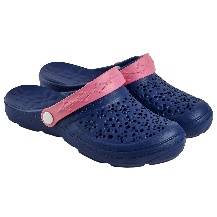 150париСабо Gipanis відрізняються привабливим дизайном і неймовірною легкістю. Ідеально підходять для повсякденного використання. Наявність ременя п'яти дозволяє використовувати їх як сандалі. Легко миються, що важливо при виборі взуття на кожен день. Вентиляція забезпечується за рахунок спеціальних отворів, що дуже важливо в спекотну погоду. Використання спеціального матеріалу EVA роблять крокси міцними і еластичним, у них комфортно ходить довгий час.
Матеріал не володіє стороннім "гумовим" запахом, а також перешкоджає розвитку грибків, бактерій.Колір: кольорові Взуття літнє жіноче (крокси) виготовлені з гумової пінки. Товар новий.Розмір 36 – 5 парРозмір 37 – 12 парРозмір 38 – 30 парРозмір 39 – 33 парРозмір 40 – 30 парРозмір 41 – 25 парРозмір 42 – 15 пар4Взуття літнє жіноче (шльопанці)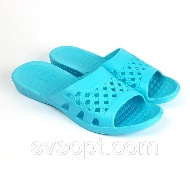 150париКолір: кольорові Взуття літнє жіноче (шльопанці) виготовлені з гумової пінки. Товар новий.Розмір 36 – 5 парРозмір 37 – 12 парРозмір 38 – 30 парРозмір 39 – 33 парРозмір 40 – 30 парРозмір 41 – 25 парРозмір 42 – 15 пар5Тапочки жіночі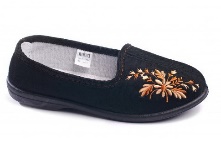 130париДуже легкі та зручні, м'який верх сприяє комфорту стопи .Надійна міцна підошва дозволяє використовувати взуття для дому та для прогулянок на вулиці. Оригінальний дизайн із використанням традиційних орнаментів. Вміст натуральних компонентів забезпечує високу гігієнічність, циркуляцію повітря, вбирання вологи.Основною здатністю є адаптація до анатомічної форми ноги.Хорошу фіксацію ноги забезпечує високий задник, а також фасон верху, оскільки верх утримує ногу в правильному положенні, захищаючи її від пошкоджень під час ходьби.Товар новий.Розмір 36 – 10 парРозмір 37 – 20 парРозмір 38 – 25 парРозмір 39 – 25 парРозмір 40 – 25 парРозмір 41 – 25 пар